ALLEGATO Ada inserire nella “Documentazione Amministrativa”     DICHIARAZIONE SOSTITUTIVA AI SENSI D.P.R. 445/2000Il sottoscritto_____________________________________________________________________Codice fiscale ____________________________________________________________________Nato il _________________a_________________________________(______________________)In qualità di  _____________________________________________________________________Dell’impresa   ____________________________________________________________________Con sede legale a ___________________________in____________________________________Cod. fiscale n. ________________________________ Partita IVA n.  _______________________E-mail ______________________________________ Tel.  _____________ Fax ______________Pec (Posta Elettronica Certificata) ____________________________________________________consapevole delle sanzioni penali previste dall’articolo 76 del DPR 28/12/2000 n. 445, per le ipotesi di falsità in atti e dichiarazioni mendaci ivi indicate, D I C H I A R A Di aver eseguito autonomamente il sopralluogo obbligatorio previsto nel Disciplinare di Gara e: di avere, direttamente o con delega a personale dipendente, esaminato tutti gli elaborati progettuali, compreso il computo metrico estimativo, di essersi recati sul luogo di esecuzione dei lavori, di avere preso conoscenza delle condizioni locali, della viabilità di accesso, di aver verificato le capacità e le disponibilità, compatibili con i tempi di esecuzione previsti, delle cave eventualmente necessarie e delle discariche autorizzate, nonché di tutte le circostanze generali e particolari suscettibili di influire sulla determinazione dei prezzi, sulle condizioni contrattuali e sull'esecuzione dei lavori e di aver giudicato i lavori stessi realizzabili, gli elaborati progettuali adeguati ed i prezzi nel loro complesso remunerativi e tali da consentire il ribasso offerto, attestando altresì di avere effettuato una verifica della disponibilità della mano d’opera necessaria per l’esecuzione dei lavori nonché della disponibilità di attrezzature adeguate all’entità e alla tipologia e categoria dei lavori in appalto;l’impresa rinuncia ad ogni e qualsiasi pretesa futura eventualmente attribuibili a carente conoscenza dello stato dei luoghi; Luogo e data ________________________                                                                                                                                                  Il Dichiarante                                                                                                             ____________N.B. La dichiarazione deve essere corredata da fotocopia, non autenticata, di documento di identità  del sottoscrittore. 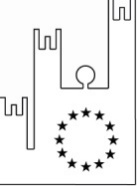 STAZIONE APPALTANTEComune di Capaccio Paestum(Provincia di Salerno)Area P.O.:– Lavori pubblici – Servizi Idrici.Via Scorzello, 4 - 84047 Capaccio Paestum (SA) – C.F. 81001170653 – P.I. 00753770650Tel.+39 (0828) 812.222 Fax +39 (0828) 812.239  E-mail: gv.bello@comune.capaccio.sa.it Pec: gv.bello@pec.comune.capaccio.sa.it  -  protocollo@pec.comune.capaccio.sa.it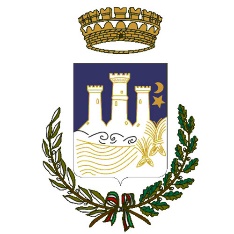 Ai sensi e per gli effetti dell’art. 26 comma 8, decreto legislativo n. 50/2016 ss.mm.ii., si indice Procedura Aperta, interamente telematica con aggiudicazione secondo il criterio dell’offerta economicamente più vantaggiosa.Ai sensi e per gli effetti dell’art. 26 comma 8, decreto legislativo n. 50/2016 ss.mm.ii., si indice Procedura Aperta, interamente telematica con aggiudicazione secondo il criterio dell’offerta economicamente più vantaggiosa.Oggetto: “INTERVENTI DI RIGENERAZIONE URBANA DELLE BORGATE VOLTI ALLA RIDUZIONE DEI FENOMENI DI MARGINALIZZAZIONE E DEGRADO SOCIALE NONCHÉ AL MIGLIORAMENTO DELLA QUALITÀ DEL DECORO URBANO E DEL TESSUTO SOCIALE ED AMBIENTALE”Oggetto: “INTERVENTI DI RIGENERAZIONE URBANA DELLE BORGATE VOLTI ALLA RIDUZIONE DEI FENOMENI DI MARGINALIZZAZIONE E DEGRADO SOCIALE NONCHÉ AL MIGLIORAMENTO DELLA QUALITÀ DEL DECORO URBANO E DEL TESSUTO SOCIALE ED AMBIENTALE”CUP: H41B21000840001CIG: 956781390E